Twentieth Century Midwives – Student Interview Project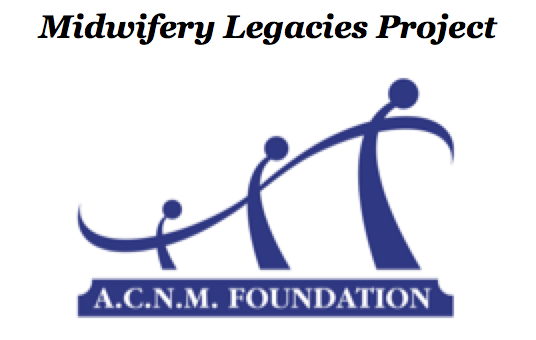 STUDENT APPLICATION FOR PARTICIPATIONStudent Demographic InformationStudent Name (first/last): ____________________________________________________________Current Street Address: _________________________________________________City: ________________________________ State:  _______ Zip code: ___________Telephone: _______________________ ACNM member number (required): _____________Email Address: _______________________________________________________Midwifery School: _____________________________________________________ Name of Supporting Faculty Member: _______________________________________Supporting Faculty Member’s email address: ___________________________________Expected Midwifery School Graduation Date (MM/YYYY): ___________________________I have reviewed the project instructions and information packet and agree to the terms of participation in the 20th Century Midwife Student Interview Project. I agree to keep the project coordinator apprised of my progress and understand that I must notify the project coordinator, if for any reason, it becomes necessary for me to withdraw from the project prior to completion. Student Signature: _____________________________  Date:____________Choose one of the following optionsChoose one of the following optionsChoose one of the following options____Option #1Match me with a midwife from the project database.Specific requests for the matching process (e.g. geographic location, travel distance, etc): ____________________________________________________________________________________________________Option #2I am requesting approval to interview the following senior midwife:Name (first/last): ________________________________________Date of Birth (MM/DD/YYYY): ________________________________Current Address: ________________________________________City: ______________________ State: _____  Zip code: _________Telephone: ____________________________________________Email Address: _________________________________________Midwifery School: _______________________________________Midwifery School Graduation Date (MM/YYYY): ___________________